Show me the money Fundraising tips from Creative Spaces 2020 delegates  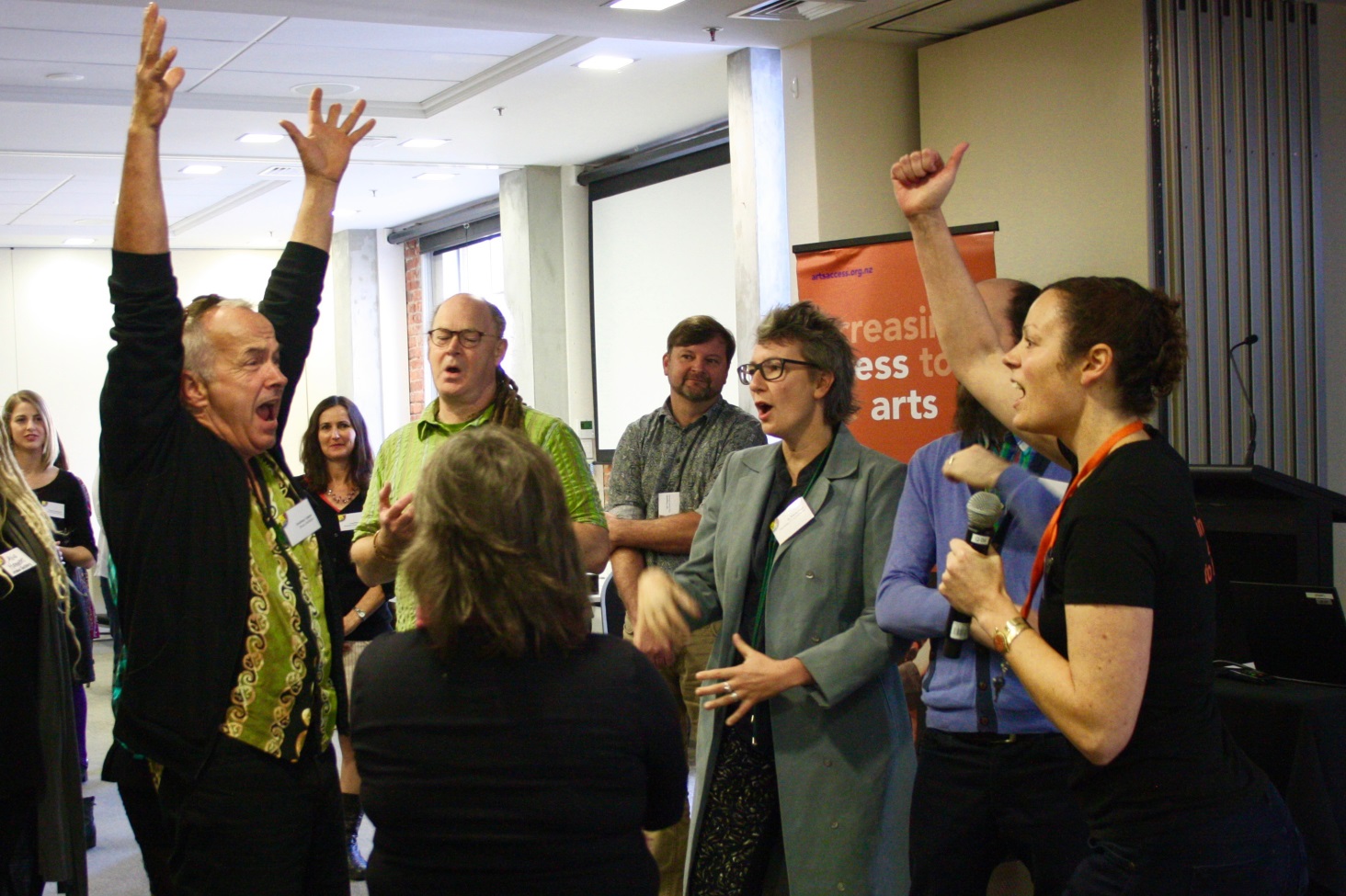 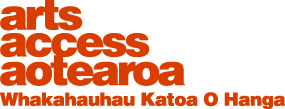 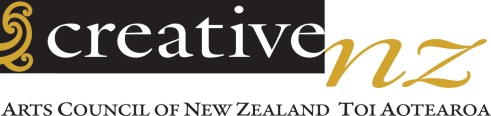 What are your best ideas for strengthening relationships with donors, sponsors and supporters?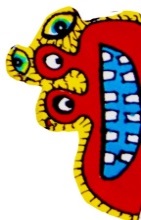 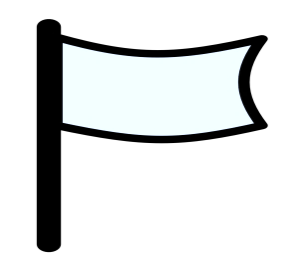 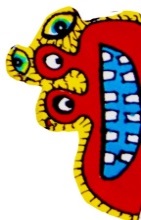 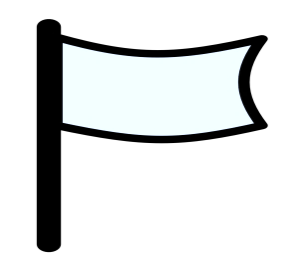 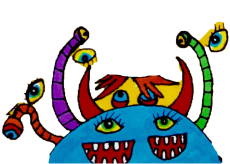 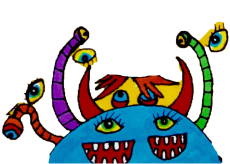 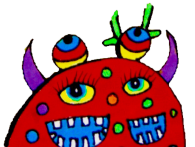 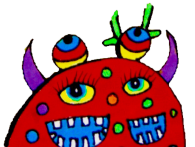 What’s the best piece of fundraising advice you’ve received? 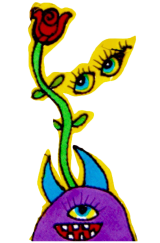 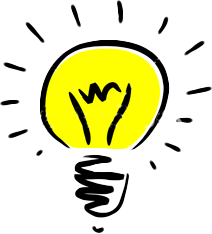 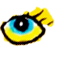 What successful grants have you applied to for your creative space? 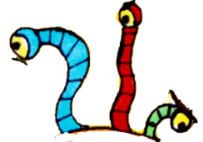 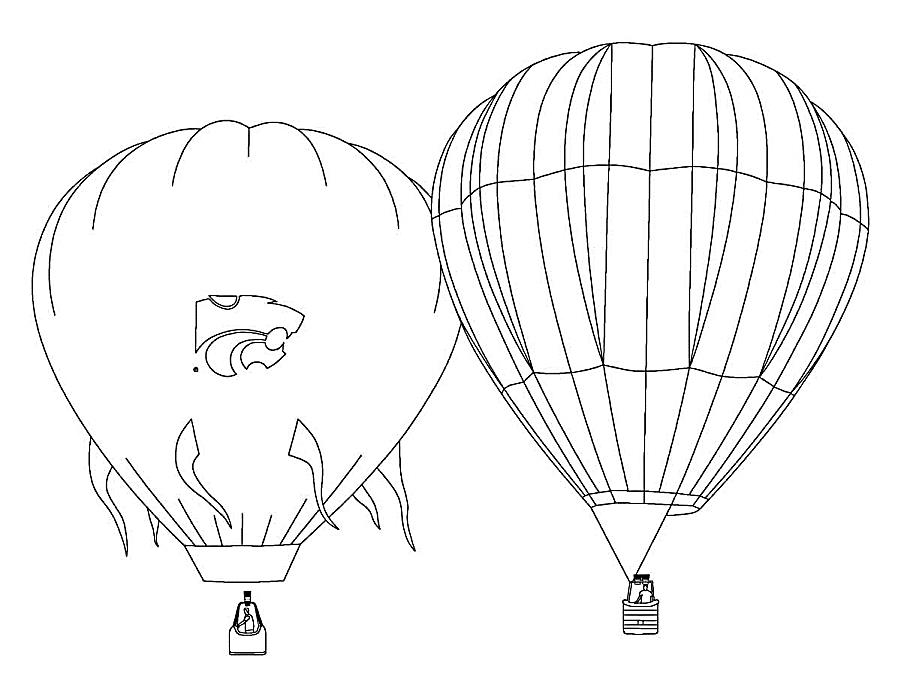 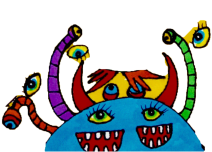 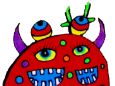 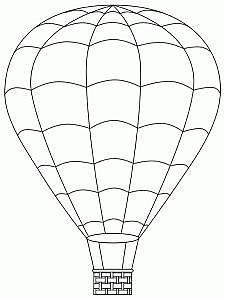 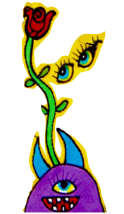 How could you access resources that would typically cost, without spending money? 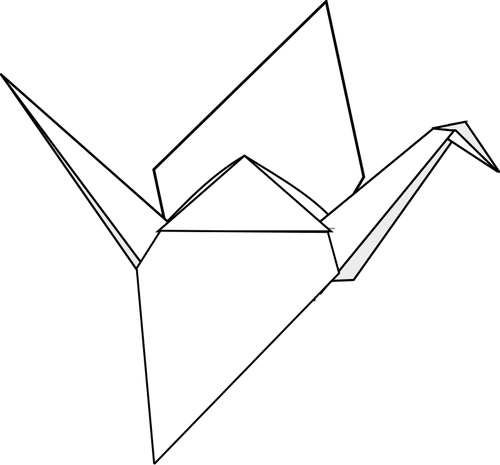 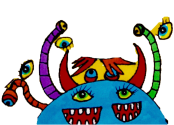 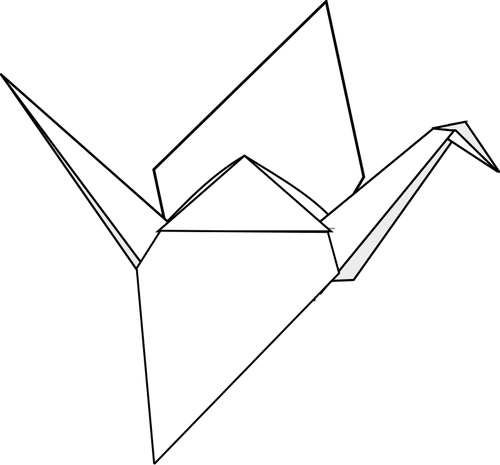 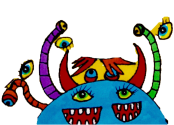 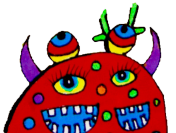 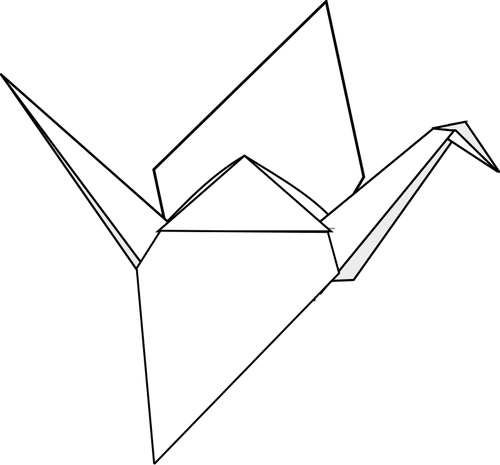 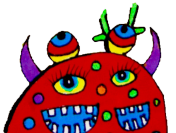 What are innovative ways of accessing financial support you have used or know of?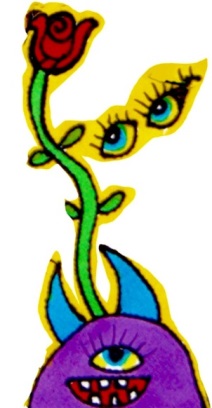 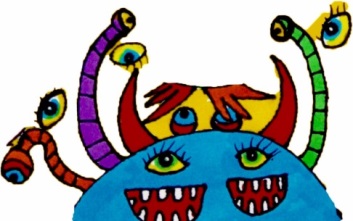 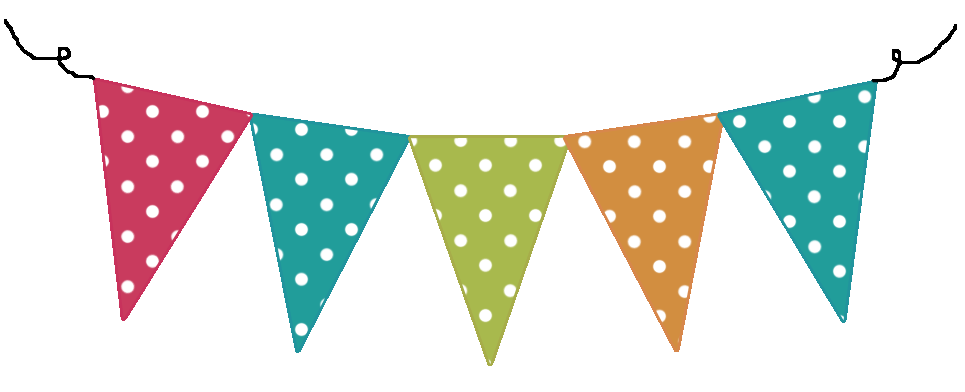 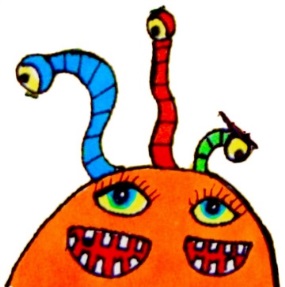 